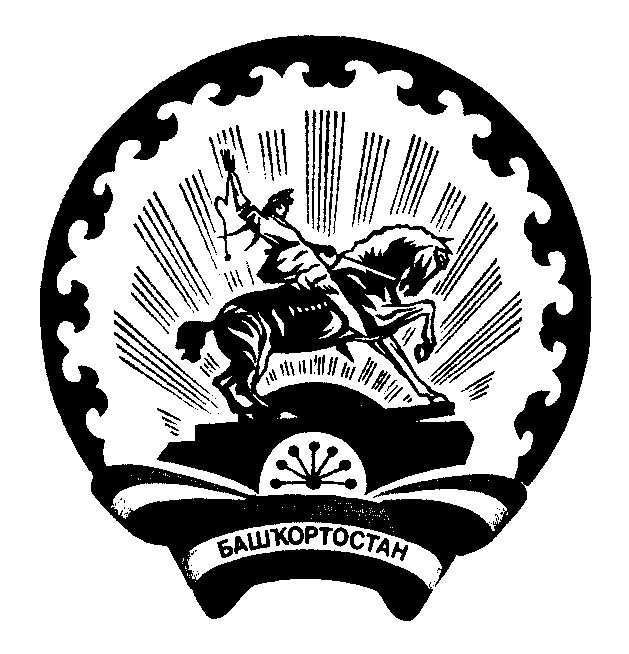 БАШ?ОРТОСТАН  РЕСПУБЛИКА3Ы                                                    АДМИНИСТРАЦИЯ СЕЛЬСКОГО ПОСЕЛЕНИЯБ2Л2Б2й РАЙОНЫ МУНИЦИПАЛЬ                                                      УСЕНЬ-ИВАНОВСКИЙ СЕЛЬСОВЕТРАЙОН 292Н-ИВАНОВКА АУЫЛ                                                           МУНИЦИПАЛЬНОГО РАЙОНА БЕЛЕБЕЕВСКИЙСОВЕТЫ АУЫЛ БИЛ2М23Е ХАКИМИ2ТЕ                            РАЙОН РЕСПУБЛИКИ БАШКОРТОСТАН452033, Б2л2б2й районы, )с2н-Ивановка ауылы,                               452033, Белебеевский район, с.Усень-Ивановское,Гагарин урамы,101                                                                                                  ул.Гагарина, 101КАРАР 						        ПОСТАНОВЛЕНИЕ«31» декабрь 2019г.                          №76      		«31» декабря 2019гОб утверждении Порядка составления и ведения сводной бюджетной росписи бюджета сельского поселения Усень-Ивановский сельсовет муниципального района Белебеевский район Республики Башкортостан       В соответствии со статьей 217 Бюджетного кодекса Российской Федерации, Положением о бюджетном процессе сельского поселения Усень-Ивановский сельсовет муниципального района Белебеевский район Республики Башкортостан  ПОСТАНОВЛЯЮ:1. Утвердить Порядок составления и ведения сводной бюджетной росписи бюджета сельского поселения Усень-Ивановский сельсовет муниципального района Белебеевский район Республики Башкортостан согласно приложению №1.2. Контроль за исполнением настоящего Постановления оставляю за  собой.Глава	 сельского поселения                                               А.Н. Денисов                                            Приложение № 1                                                                                к постановлению главы  сельского поселения                                                                  Усень-Ивановский сельсовет муниципального района                                                     Белебеевский район Республики Башкортостан                                                                                                                    от «31 » декабря  2019  года  №76ПОРЯДОКсоставления и ведения сводной бюджетной росписи бюджета сельского поселения Усень-Ивановский сельсовет муниципального района Белебеевский район Республики Башкортостан Настоящий Порядок разработан в соответствии с Бюджетным кодексом Российской Федерации в целях организации исполнения бюджета сельского поселения Усень-Ивановский сельсовет муниципального района Белебеевский район Республики Башкортостан (далее – бюджета сельского поселения) по расходам и источникам финансирования дефицита бюджета сельского поселения Усень-Ивановский сельсовет муниципального района Белебеевский район Республики Башкортостан (далее - источники) и определяет правила составления и ведения сводной бюджетной росписи бюджета сельского поселения Усень-Ивановский сельсовет муниципального района Белебеевский район Республики Башкортостан (далее - сводная роспись).I. Состав сводной росписи, порядок ее составления и утверждения1. Сводная роспись составляется Администрацией сельского поселения Усень-Ивановский сельсовет муниципального района Белебеевский район Республики Башкортостан либо Уполномоченным ею органом (далее - Уполномоченный орган) по форме согласно приложению № 1 к настоящему Порядку и включает:1.1. Бюджетные ассигнования по расходам бюджета сельского поселения на текущий финансовый год и на плановый период в разрезе главных распорядителей, разделов, подразделов, целевых статей, видов расходов бюджета сельского поселения.1.2. Бюджетные ассигнования по источникам финансирования дефицита бюджета сельского поселения на текущий финансовый год и на плановый период в разрезе главных администраторов источников финансирования дефицита бюджета сельского поселения и кодов классификации источников финансирования дефицитов бюджетов.2. Сводная роспись составляется Уполномоченным органом и утверждается Главой сельского поселения Усень-Ивановский сельсовет муниципального района Белебеевский район Республики Башкортостан (далее - Глава сельского поселения) не менее чем за 5 рабочих дней до начала текущего финансового года, за исключением случаев, предусмотренных статьями 190 и 191 Бюджетного кодекса Российской Федерации.3. Показатели утвержденной сводной росписи должны соответствовать решению о бюджете.4. В случае принятия решения о внесении изменений в решение о бюджете, в течение 10 рабочих дней составляется уточненная сводная роспись с соответствующими изменениями и утверждается главой сельского поселения.Изменения в сводную бюджетную роспись вносятся справками- уведомлениями по форме согласно приложению № 2 к настоящему Порядку. Утвержденные справки-уведомления за текущий период служат основанием для формирования уточненной сводной росписи на отчетную дату. Уточненная сводная роспись на отчетную дату складывается из ранее утвержденной главой сельского поселения уточненной сводной росписи и изменений, внесенных в нее за прошедший период в соответствии с настоящим Порядком и особенностями исполнения бюджета сельского поселения, утвержденным решением о бюджете на текущий год и плановый период.II. Лимиты бюджетных обязательств5. Лимиты бюджетных обязательств утверждаются на текущий финансовый год и плановый период в разрезе разделов, подразделов, целевых статей (муниципальных программ сельского поселения Усень-Ивановский сельсовет муниципального района Белебеевский район Республики Башкортостан и непрограммных направлений деятельности), групп видов расходов (кодов классификации источников), кодов операций секторов государственного управления по форме согласно приложениям № 3, 4 к настоящему Порядку.6. Лимиты бюджетных обязательств утверждаются Главой сельского поселения одновременно с утверждением сводной росписи и должны соответствовать ее показателям. 7. Лимиты бюджетных обязательств утверждаются на текущий финансовый год в размере бюджетных ассигнований, установленных решением о бюджете.III.	Ведение сводной росписи и изменение лимитов бюджетныхобязательств8. Ведение сводной росписи и изменение лимитов бюджетных обязательств осуществляет Уполномоченный орган посредством внесения изменений в показатели сводной росписи и лимиты бюджетных обязательств (далее - изменение сводной росписи и лимитов бюджетных обязательств).При изменении показателей сводной росписи по расходам, утвержденным в разрезе главных распорядителей средств, разделов, подразделов, целевых статей, видов расходов классификации расходов бюджета сельского поселения, уменьшение бюджетных ассигнований, предусмотренных на исполнение публичных нормативных обязательств и обслуживание муниципального долга, для увеличения иных бюджетных ассигнований без внесения изменений в решение не допускается.Основанием для внесения изменений в сводную роспись в пределах полномочий, установленных действующим бюджетным законодательством, для Уполномоченного органа являются:- решения Совета муниципального района Белебеевский район Республики Башкортостан;- решения Совета сельского поселения Усень-Ивановский сельсовет муниципального района Белебеевский район Республики Башкортостан о бюджете сельского поселения Усень-Ивановский сельсовет муниципального района Белебеевский район Республики Башкортостан на соответствующий год и на плановый период;- постановления и распоряжения Главы сельского поселения;- справки-уведомления об изменении сметных назначений (размеров финансирования) главных распорядителей средств бюджета муниципального района Белебеевский район Республики Башкортостан.Уточненная сводная роспись утверждается Главой сельского поселения.9. Изменение показателей сводной росписи и лимитов бюджетных обязательств осуществляется Уполномоченным органом в установленном порядке.10. Изменения сводной росписи и лимитов бюджетных обязательств утверждаются Главой сельского поселения.11.Уполномоченный орган производит утверждение справки-уведомления по форме согласно приложению №2 об изменении сводной росписи и уведомление о лимитах бюджетных обязательств по форме согласно приложению №5. Справка-уведомление и уведомление о лимитах бюджетных обязательств оформляется в двух экземплярах и подписывается Главой сельского поселения.IV.	Составление и ведение сводной бюджетной росписи и лимитов бюджетных обязательств в период временного управления бюджетом12. В случае, если решение о бюджете не вступило в силу с 1 января текущего года, Уполномоченный орган ежемесячно в течение первых трех рабочих дней месяца утверждает бюджетные ассигнования и лимиты бюджетных обязательств в размере, не превышающем одной двенадцатой части бюджетных ассигнований и лимитов бюджетных обязательств в отчетном финансовом году.Утверждение бюджетных ассигнований и лимитов бюджетных обязательств, указанных в абзаце первом настоящего пункта, осуществляется по форме согласно приложению № 5 к настоящему Порядку.Указанное ограничение не распространяется на расходы, связанные с выполнением публичных нормативных обязательств, обслуживанием и погашением муниципального долга.Уполномоченный орган в течение 2 рабочих дней со дня утверждения бюджетных ассигнований и лимитов бюджетных обязательств на текущий месяц доводит их до главных распорядителей (главным администраторам источников) по формам согласно приложению №6.Изменение бюджетных ассигнований и лимитов бюджетных обязательств, утвержденных в соответствии с настоящим пунктом, не производится.Бюджетные ассигнования и лимиты бюджетных обязательств, утвержденные в соответствии с настоящим пунктом, прекращают действие со дня утверждения сводной росписи и лимитов бюджетных обязательств в связи с принятием решения о бюджете.Управляющий делами                                               И.А. ПыжьяноваПриложение № 1к ПорядкуУТВЕРЖДАЮ:Глава сельского поселения______________ сельсоветмуниципального районаБелебеевский районРеспублики Башкортостан _______________«_____» __________ 20____ г.СВОДНАЯ  БЮДЖЕТНАЯ РОСПИСЬ БЮДЖЕТА СЕЛЬСКОГО ПОСЕЛЕНИЯ______________ СЕЛЬСОВЕТ МУНИЦИПАЛЬНОГО РАЙОНА БЕЛЕБЕЕВСКИЙ РАЙОН РЕСПУБЛИКИ БАШКОРТОСТАННА 20__ФИНАНСОВЫЙ ГОД И НА ПЛАНОВЫЙ ПЕРИОД 20___ и 20___ГОДОВ(текущий финансовый год и плановый период)1. БЮДЖЕТНЫЕ АССИГНОВАНИЯ ПО РАСХОДАМ БЮДЖЕТА СЕЛЬСКОГО ПОСЕЛЕНИЯ ______________ СЕЛЬСОВЕТ МУНИЦИПАЛЬНОГО РАЙОНА БЕЛЕБЕЕВСКИЙ РАЙОН РЕСПУБЛИКИ БАШКОРТОСТАН                                                            (рублей)2. БЮДЖЕТНЫЕ АССИГНОВАНИЯ ПО ИСТОЧНИКАМ ФИНАНСИРОВАНИЯ ДЕФИЦИТА БЮДЖЕТА СЕЛЬСКОГО ПОСЕЛЕНИЯ ______________ СЕЛЬСОВЕТ МУНИЦИПАЛЬНОГО РАЙОНА БЕЛЕБЕЕВСКИЙ РАЙОН РЕСПУБЛИКИ БАШКОРТОСТАН(рублей)ИсполнительПриложение № 2                                                                                                                        к ПорядкуСПРАВКА-УВЕДОМЛЕНИЕ № ___ от «____» _____________20___ г.об изменении сметных назначений (размеров финансирования)__________________________________________________________________наименование главного распорядителя средств бюджета сельского поселения ______________ сельсовет муниципального района Белебеевский район Республики Башкортостанна основании _____________________________________________			наименование, дата, номер документа, являющегося основаниемпо вопросу ____________________________________________                                                                                                             (рублей)Исполнитель                         Приложение № 3                                                                                                                       к ПорядкуЛИМИТЫ БЮДЖЕТНЫХ ОБЯЗАТЕЛЬСТВ НА 20_ГОДИ НА ПЛАНОВЫЙ ПЕРИОД 20_ И 20_ГОДОВ(текущий финансовый год и плановый период)_______________________________________________________________________(главный распорядитель средств бюджета сельского поселения ______________ сельсовет муниципального района Белебеевский район Республики Башкортостан)(рублей)  Исполнитель                         Приложение № 4                                                                                                                        к ПорядкуЛИМИТЫ БЮДЖЕТНЫХ ОБЯЗАТЕЛЬСТВ НА 20_ГОДИ НА ПЛАНОВЫЙ ПЕРИОД 20_ И 20_ГОДОВ(текущий финансовый год и плановый период)_______________________________________________________________________(главный администратор источников финансирования дефицита бюджета сельского поселения ______________ сельсовет муниципального района Белебеевский район Республики Башкортостан)(рублей)Исполнитель                                                                                                                                          Приложение № 5                                                                                                           к ПорядкуУВЕДОМЛЕНИЕо лимитах бюджетных обязательств №_ от _______20__г._____________________________________________________________наименование главного распорядителя средств бюджета сельского поселения ______________ сельсовет муниципального района Белебеевский район Республики Башкортостанна основании __________________________________________________________                 наименование, дата, номер документа, являющегося основаниемпо вопросу _____________________________________________________________(рублей)Исполнитель                         Приложение № 6к ПорядкуУТВЕРЖДАЮ:Главы сельского поселения______________ сельсоветмуниципального районаБелебеевский районРеспублики Башкортостан _______________ «_____» __________ 20____ г.БЮДЖЕТНЫЕ АССИГНОВАНИЯ И ЛИМИТЫ БЮДЖЕТНЫХ ОБЯЗАТЕЛЬСТВ НА «____» ___________ 20 __г.БЮДЖЕТНЫЕ АССИГНОВАНИЯ ПО РАСХОДАМ БЮДЖЕТА СЕЛЬСКОГО ПОСЕЛЕНИЯ ______________ СЕЛЬСОВЕТ МУНИЦИПАЛЬНОГО РАЙОНА БЕЛЕБЕЕВСКИЙ РАЙОН РЕСПУБЛИКИ БАШКОРТОСТАН(рублей)2. ЛИМИТЫ БЮДЖЕТНЫХ ОБЯЗАТЕЛЬСТВ ПО РАСХОДАМ БЮДЖЕТА СЕЛЬСКОГО ПОСЕЛЕНИЯ ______________ СЕЛЬСОВЕТ МУНИЦИПАЛЬНОГО РАЙОНА БЕЛЕБЕЕВСКИЙ РАЙОН РЕСПУБЛИКИ БАШКОРТОСТАН(рублей)3. ИСТОЧНИКИ ФИНАНСИРОВАНИЯ ДЕФЕЦИТА БЮДЖЕТА СЕЛЬСКОГО ПОСЕЛЕНИЯ ______________ СЕЛЬСОВЕТ МУНИЦИПАЛЬНОГО РАЙОНА БЕЛЕБЕЕВСКИЙ РАЙОН РЕСПУБЛИКИ БАШКОРТОСТАН(рублей)Исполнитель                         НаименованиеКод раздела, подраздела, целевой статьи, вида расходов, КОСГУСумма  Сумма  Сумма  НаименованиеКод раздела, подраздела, целевой статьи, вида расходов, КОСГУна текущий финансовый годна первый год планового периодана второй год планового периода12345Итого расходовНаименованиеКоды главного администратора источников финансирования дефицита бюджета сельского поселения ______________ сельсовет муниципального района Белебеевский район Республики Башкортостан, источника финансирования дефицита бюджета муниципального района Белебеевский район Республики Башкортостан, КОСГУСуммаСуммаСуммаНаименованиеКоды главного администратора источников финансирования дефицита бюджета сельского поселения ______________ сельсовет муниципального района Белебеевский район Республики Башкортостан, источника финансирования дефицита бюджета муниципального района Белебеевский район Республики Башкортостан, КОСГУна текущий финансовый годна первый год планового периодана второй год планового периода12345ИТОГОНаименование главного распорядителя средств бюджета и код группыКод раздела, подраздела, целевой статьи, вида расходов, КОСГУСумма изменений (+ ув., - ум.), в том числе:Сумма изменений (+ ув., - ум.), в том числе:Сумма изменений (+ ув., - ум.), в том числе:Наименование главного распорядителя средств бюджета и код группыКод раздела, подраздела, целевой статьи, вида расходов, КОСГУна текущий финансовый годна первый год планового периодана второй год планового периода12345НаименованиеКод раздела, подраздела, целевой статьи, вида расходов, КОСГУСуммаСуммаСуммаНаименованиеКод раздела, подраздела, целевой статьи, вида расходов, КОСГУна текущий финансовый годна первый год планового периодана второй год планового периода12345Итого расходовНаименованиеКод раздела, подраздела, целевой статьи, вида расходов, КОСГУСуммаСуммаСуммаНаименованиеКод раздела, подраздела, целевой статьи, вида расходов, КОСГУна текущий финансовый годна первый год планового периодана второй год планового периода12345Итого расходовНаименование Код раздела, подраздела, целевой статьи, вида расходов, КОСГУСумма изменений (+ ув., - ум.), в том числе:Сумма изменений (+ ув., - ум.), в том числе:Сумма изменений (+ ув., - ум.), в том числе:Наименование Код раздела, подраздела, целевой статьи, вида расходов, КОСГУна текущий финансовый годна первый год планового периодана второй год планового периода12345НаименованиеКод главного распорядителя средств бюджета сельского поселения ______________ сельсовет муниципального района Белебеевский район Республики БашкортостанКод раздела, подраздела, целевой статьи,   вида расходов, КОСГУСумма1234Итого расходовНаименованиеКод главного распорядителя средств бюджета сельского поселения ______________ сельсовет муниципального района Белебеевский район Республики БашкортостанКод раздела, подраздела, целевой статьи,   вида расходов, КОСГУСумма1234ИтогоНаименование Код Код Код СуммаНаименование главного администратора источников финансирования дефицита бюджета сельского поселения ______________ сельсовет муниципального района Белебеевский район Республики Башкортостанисточника финансирования дефицита бюджета сельского поселения ______________ сельсовет муниципального района Белебеевский район Республики БашкортостанКОСГУ12345Итого